1 неделя 1 деньЗавтрак: рисовая каша, чай, бутерброд с сыром, яблоко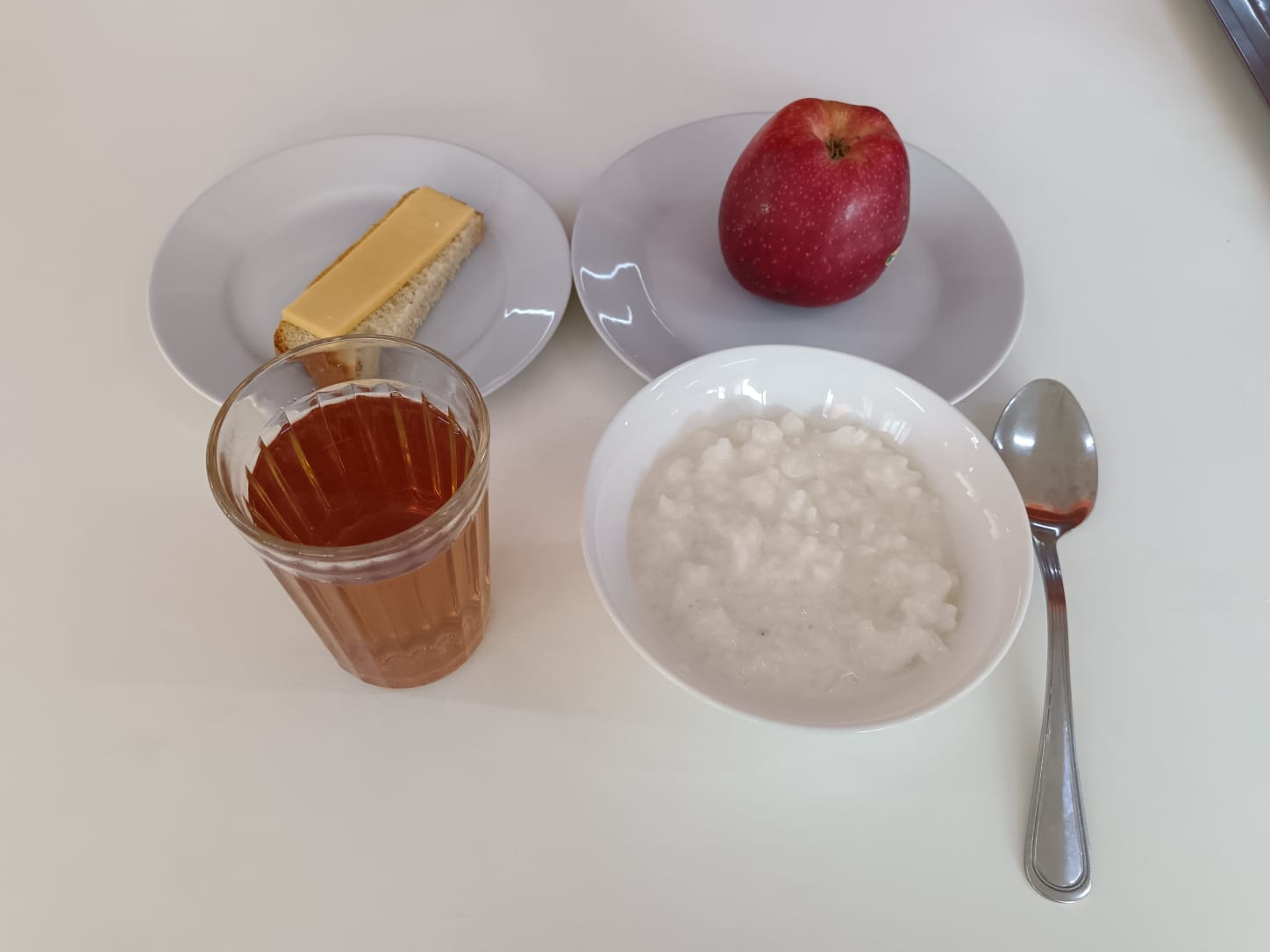 Обед: котлета из говядины, рис припущенный, чай, хлеб, яблоко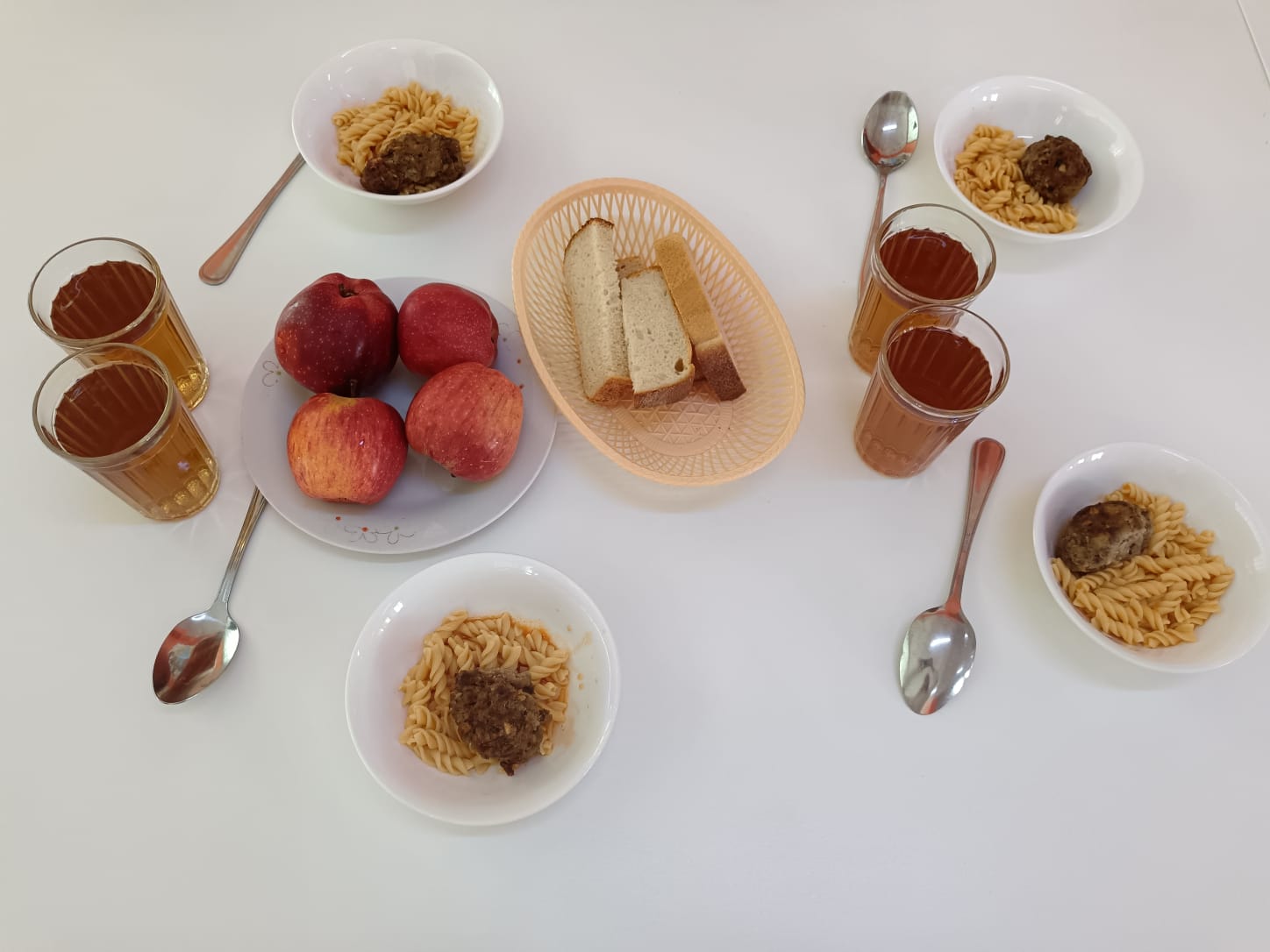 1 неделя 2 деньЗавтрак: овсяная каша, булочки с творогом, компот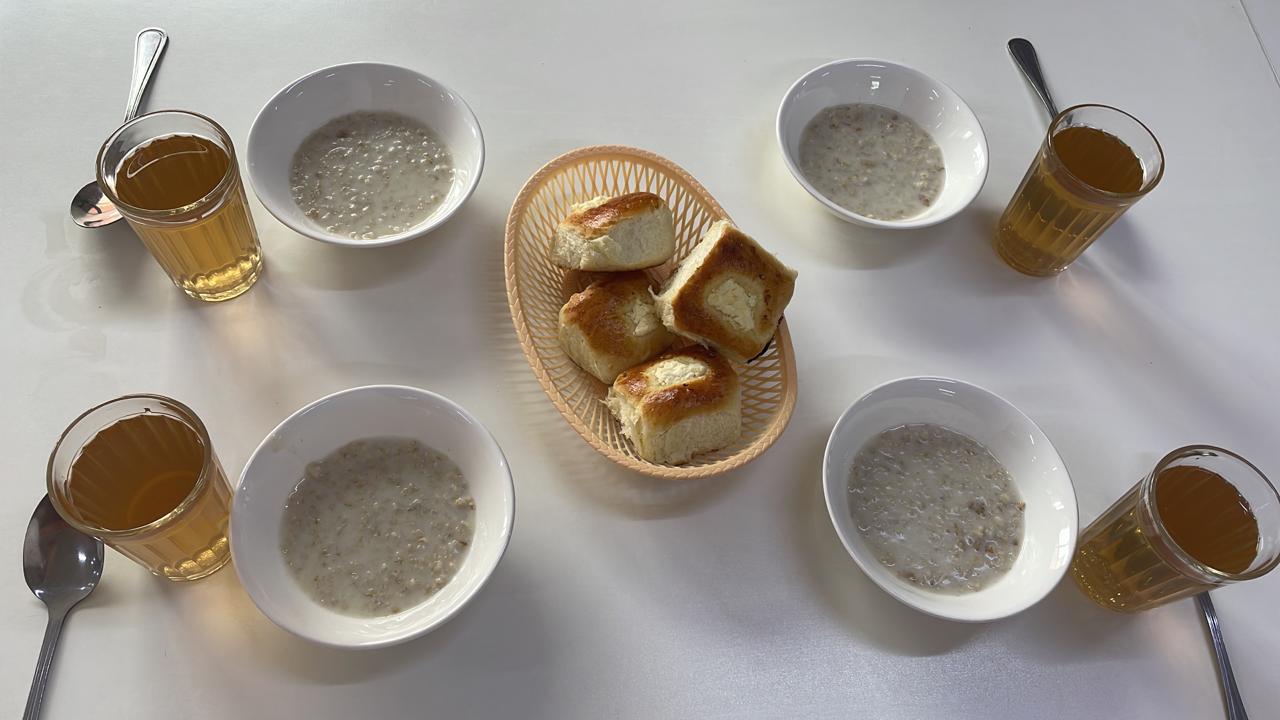 Обед: плов с говядиной, салат из капусты, хлеб, компот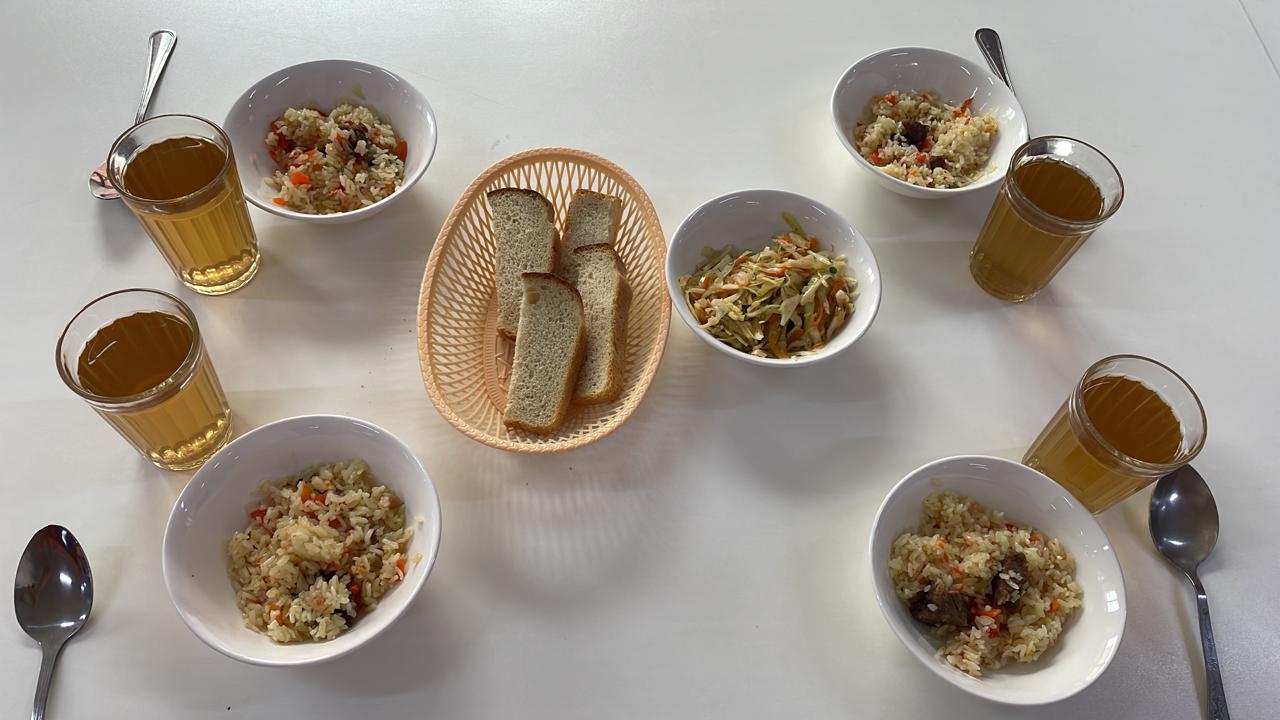 1 неделя 3 деньЗавтрак: пшеная каша на молоке, печенье "Крокет", чай с сахаром 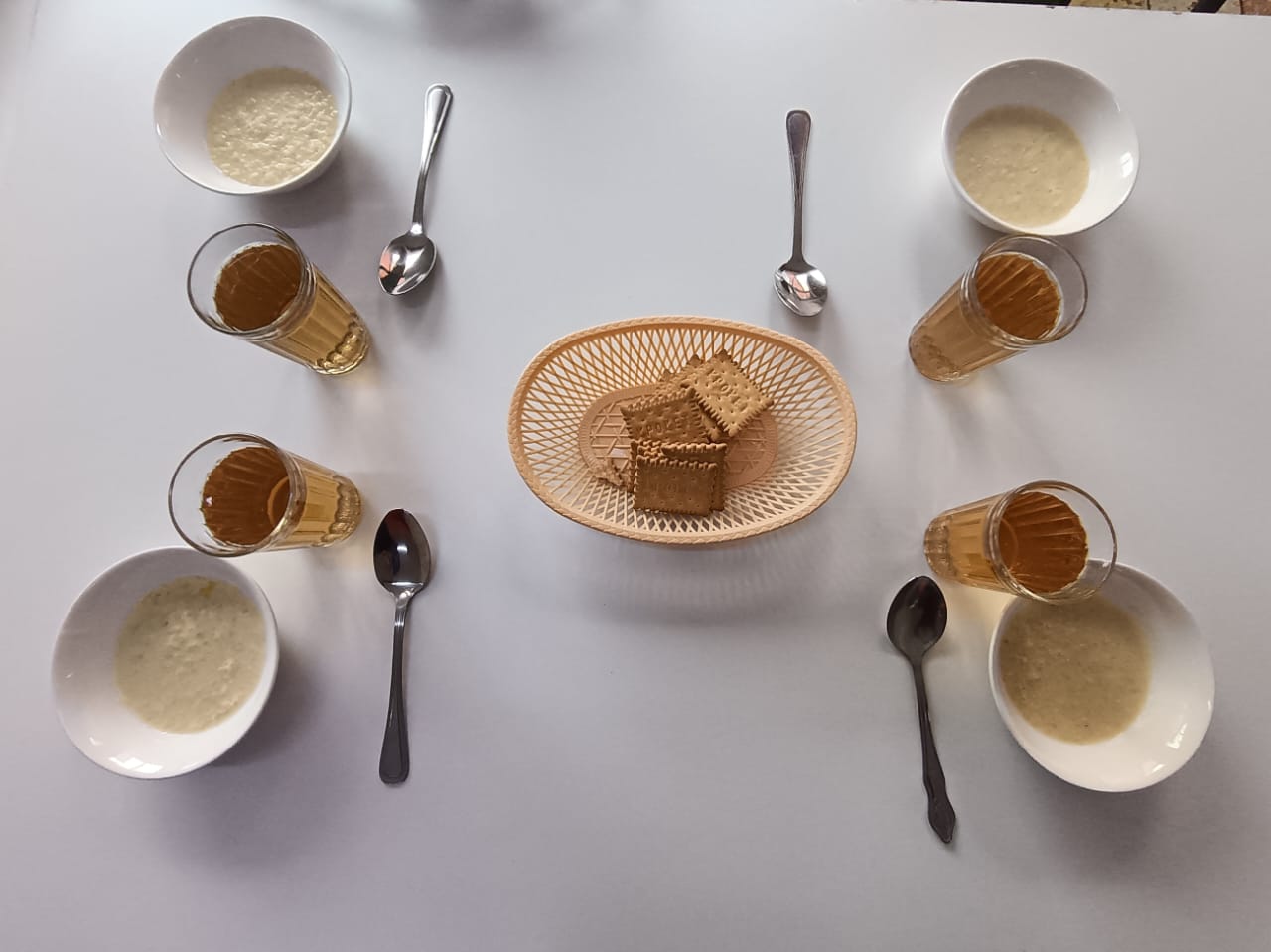 Обед: жаркое по домашнему, салат из морковки с зеленью, чай с сахаром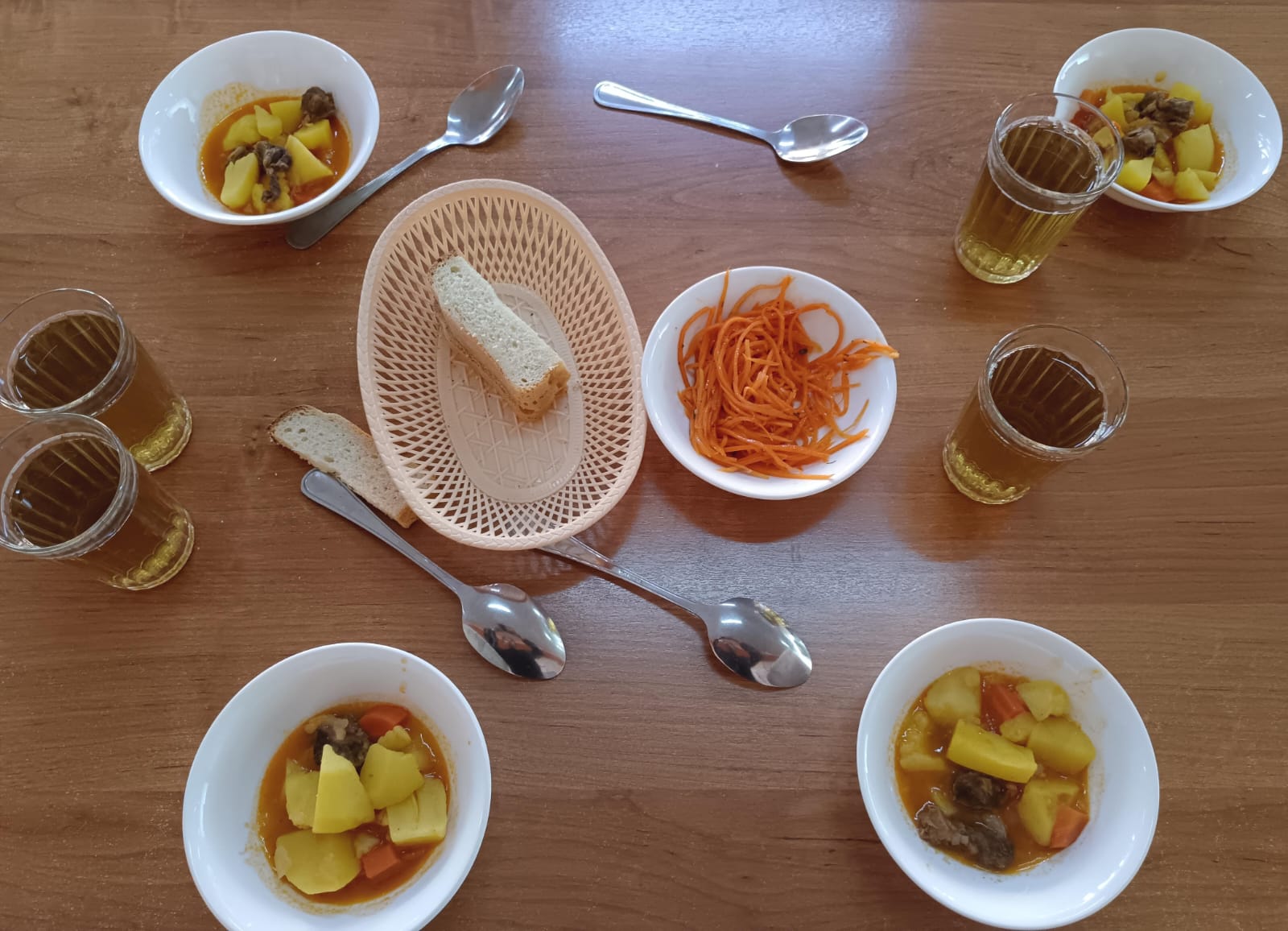 1 неделя 4 деньзавтрак : суп гречневой на молоке, булочка "Школьная", кисель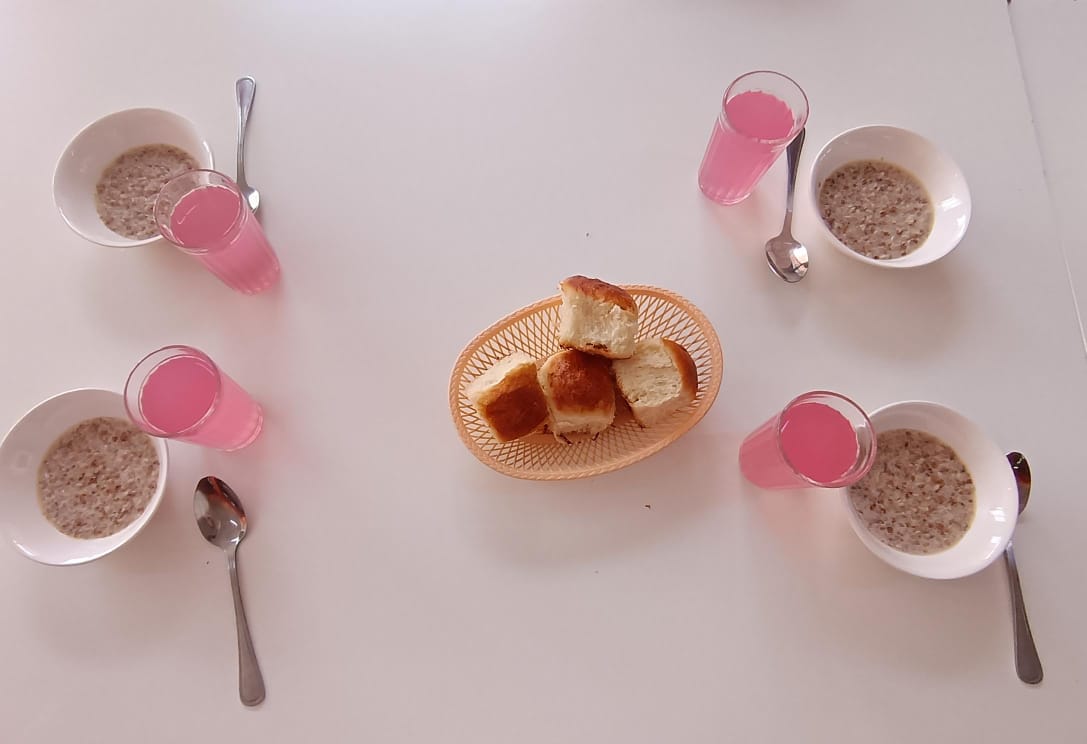 обед : рыбные котлеты, гарнир: рис, кисель, хлеб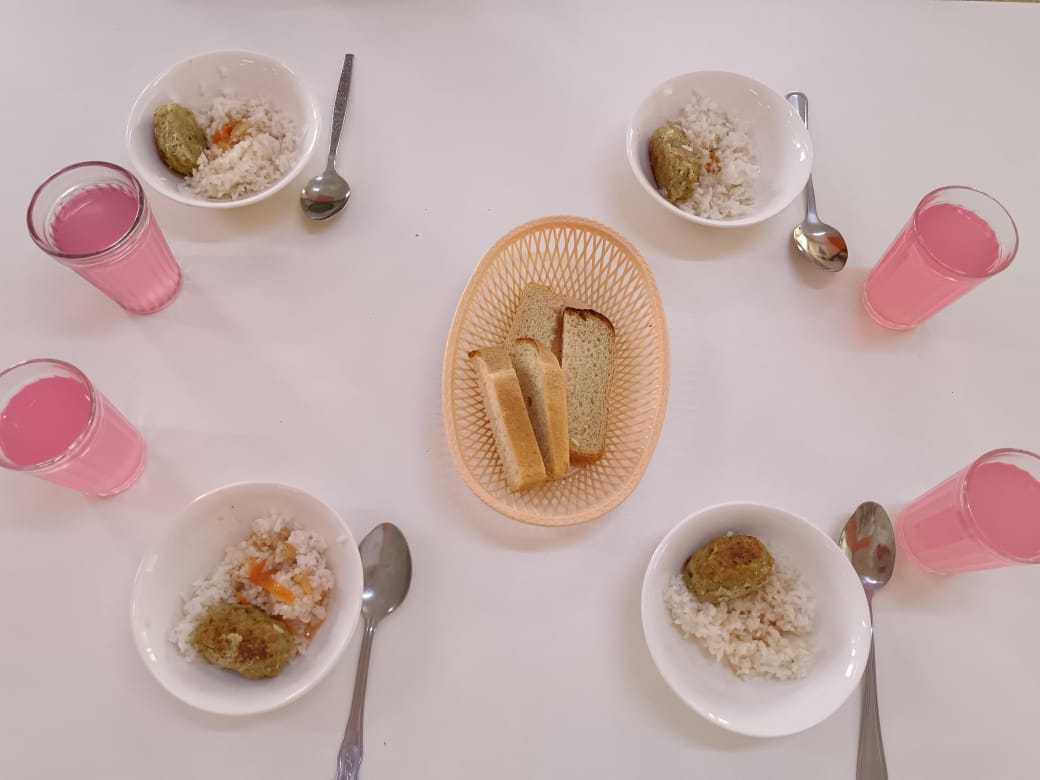 1 неделя 5 деньзавтрак: каша ячневая на молоке, компот, хлеб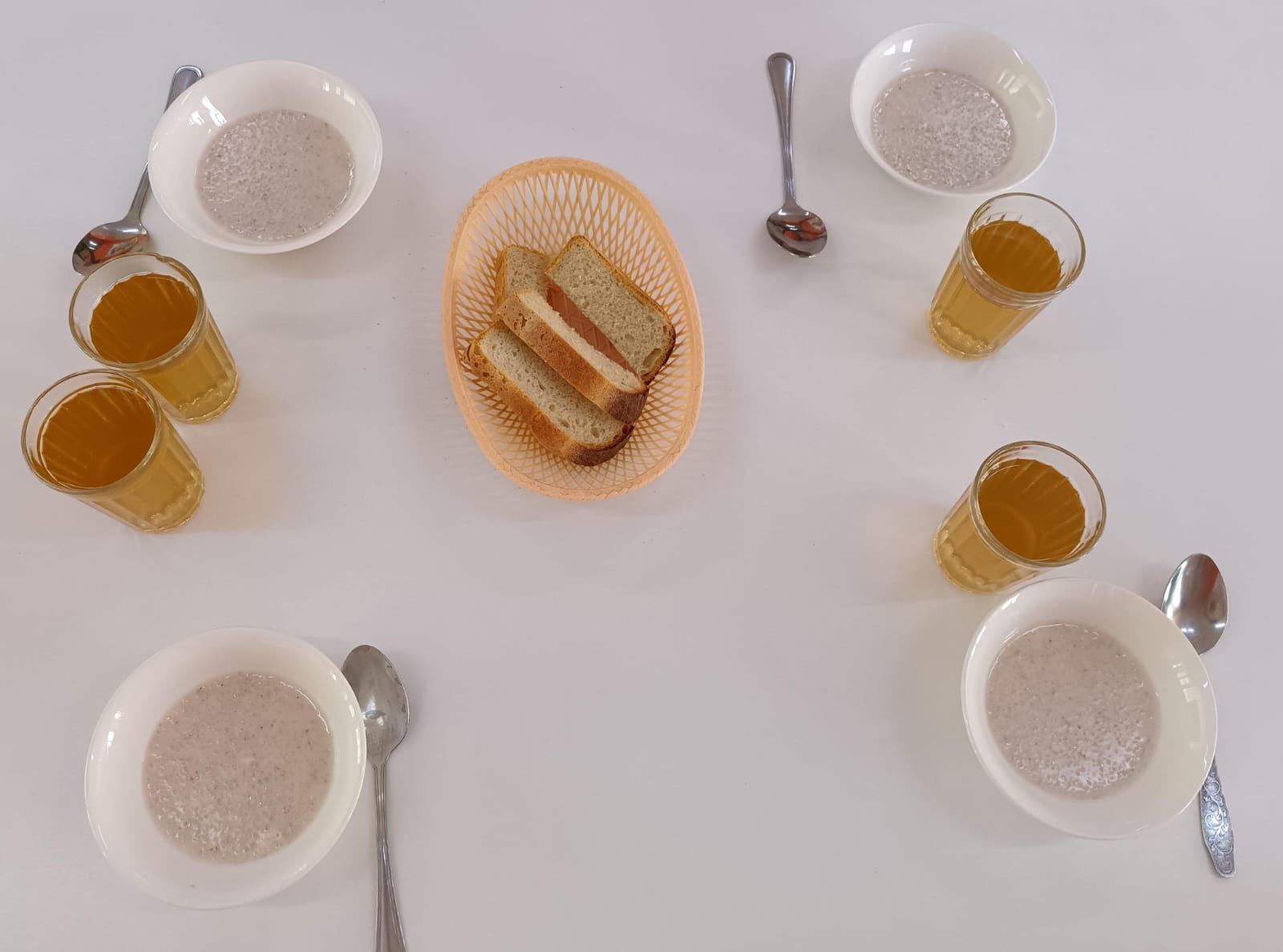 обед: бигус, компот, хлеб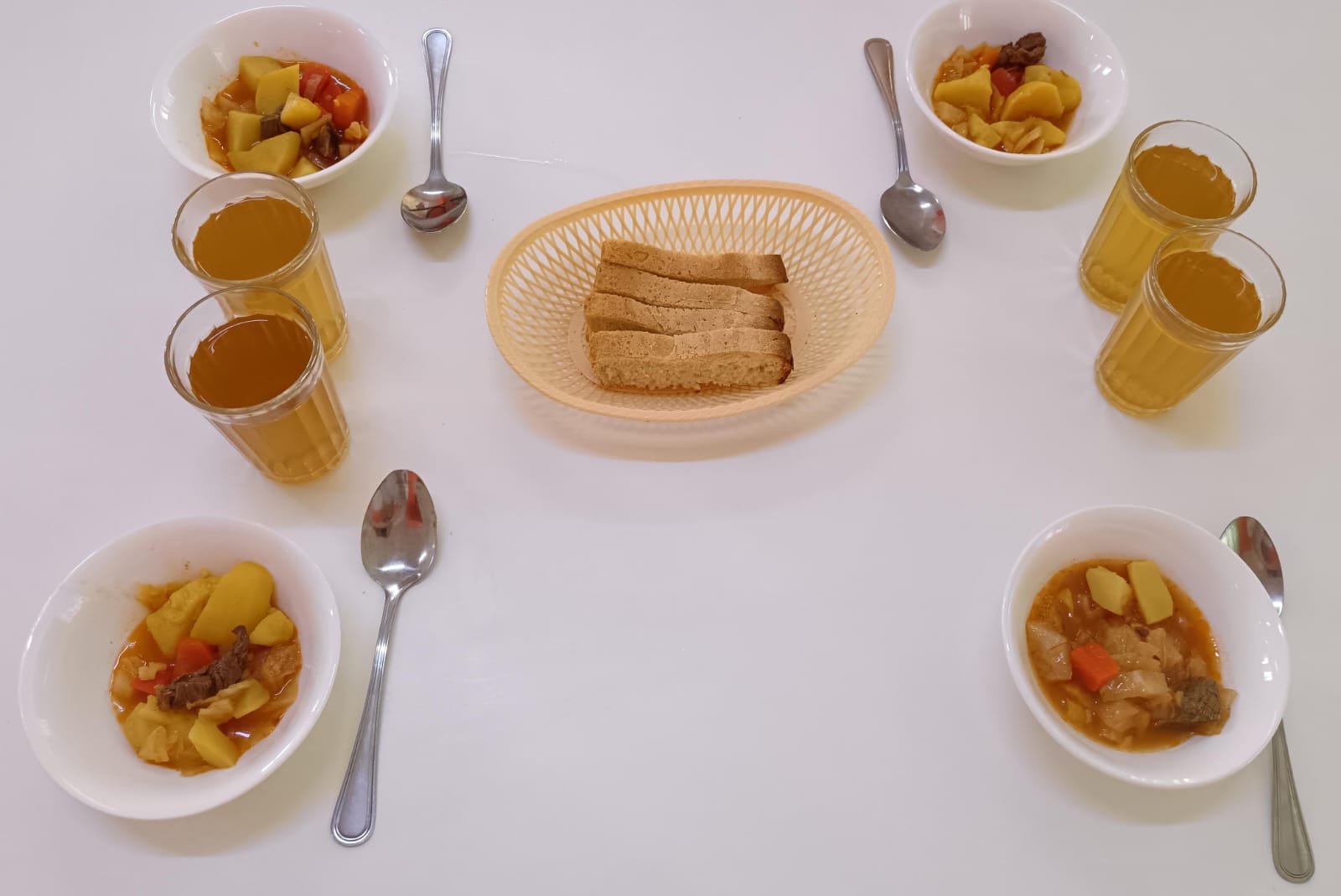 